10. školní týden, svatomartinský6.11.-10.11. ČJ – 	česká abeceda, řazení slov podle abecedy.AJ -	opakováníM –	číselná řada 0-50, desítková soustava – jednotky a desítkyPrv -	svatý Martin – rytířské ctnostiVV – sv. Martin na koni, kresbaV tomto týdnu se poprvé vydáme na cestu rytířských ctností. První ctností bude ODVAHA.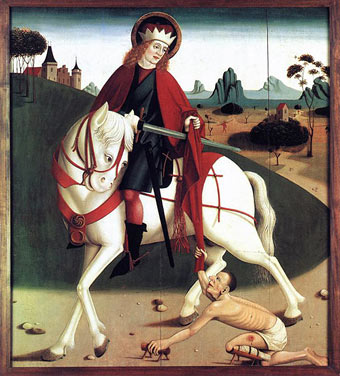 